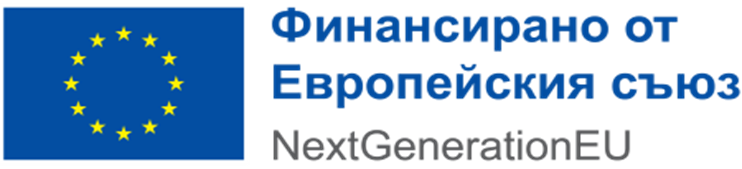 Проект: „ЕНЕРГИЙНО ОБНОВЯВАНЕ НА СЪЩЕСТВУВАЩИ СГРАДИ И ТОПЛИ ВРЪЗКИ КЪМ СПОРТНА БАЗА В ГР.РАДНЕВО"Финансираща програма: Национален план за възстановяване и устойчивостПроцедура за предоставяне на безвъзмездна финансова помощ:BG-RRP-4.020 - ПОДКРЕПА ЗА УСТОЙЧИВО ЕНЕРГИЙНО ОБНОВЯВАНЕ НА ПУБЛИЧЕН СГРАДЕН ФОНД ЗА АДМИНИСТРАТИВНО ОБСЛУЖВАНЕ, КУЛТУРА И СПОРТОсновна цел на проекта:Основната цел на ПИИ е енергийно обновяване на зали в Спортната база в гр. Раднево. Конкретните цели са:извършване на строително-монтажни работи в две от залите на Спортната база в гр. Раднево, с цел внедряване на мерки за енергийна ефективност; осигуряване на достъпна среда; подобряване на енергийните характеристики на баскетболната зала и залата за фитнес, чрез прилагане на високоефективни енергийни мерки;намаляване на разходите за енергопотребление; подобряване на условията в помещенията;достигане на клас на енергопотребление "А"; постигане на 84,71% спестяване на първична енергия.